ZASADY ŻYWIENIA- Violetta Kuklińska - WoźnyProszę zapoznać się z materiałem i na podstawie zawartych w nim informacji rozwiązać zamieszczony na końcu opracowania test nr 1.  Odpowiedzi, np. 1b, 2c, itd. należy przesłać na mojego maila: viola300@autograf.pl, lub na messengera FB – Violetta Kuklińska – Woźny do dnia 30.03.2020. Proszę pamiętać o podaniu swojego imienia i nazwiska.SKLADNIKI POKARMOWE – SKŁADNIKI ODŻYWCZEDla harmonijnego rozwoju i prawidłowego funkcjonowania organizm człowieka potrzebuje pożywienia dostarczonego z zewnątrz.Sposób odżywiania się decyduje o rozwoju, zdrowiu i sprawności fizycznej człowieka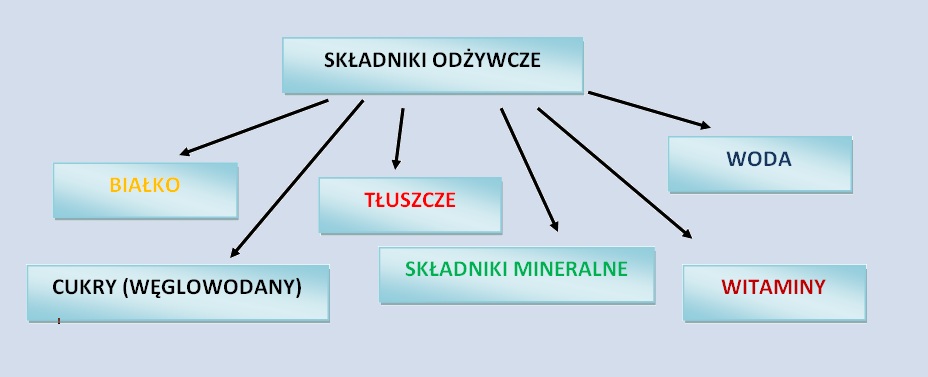 BIAŁKA- PEPTYDY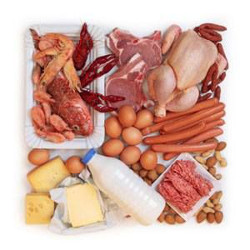 BUDOWA BIAŁEKElementarną częścią białek są aminokwasy, które dzielą się na:ENDOGENNE – to takie aminokwasy, które organizm częściowo może wytworzyć  te aminokwasy sam z innych składników odżywczych. EGZOGENNE – ważne dla życia, muszą być konieczne dostarczone w pożywieniu. WYSOKOWARTOŚCIOWE (PEŁNOWARTOŚCIOWE) – są to te białka, które zawierają wszystkie aminokwasy egzogenne w odpowiednich ilościach i w odpowiednim stosunku. Takimi białkami są białka produktów zwierzęcych.NIEPEŁNOWARTOŚCIOWE - są to białka, które nie mają wszystkich aminokwasów egzogennych w odpowiedniej ilości. Są to białka pochodzenia roślinnego.Spośród białek roślinnych, białka soi mają najbardziej skład najbardziej zbliżony do białek zwierzęcych.ZNACZENIEBiałka nie mogą być zastąpione przez inny składnik pożywienia ani wyprodukowane przez organizm ludzki, gdyż. spełniają rolę budulcową, dostarczają energii,są konieczne do wzrostu i rozwoju(są niezbędnym materiałem do budowy nowych i zużytych tkanek), gojenie się ran, wzrost włosów i paznokci, regeneracja złuszczonych naskórków świadczy o odbudowie komórek i tkanek przez białka,są niezbędne do prawidłowego funkcjonowania układu nerwowego,regulują procesy przemiany materii i wiele funkcji ustroju, zapewniając jego prawidłowy stan oraz przystosowanie się do środowiska zewnętrznego,są integralną częścią enzymów, hormonów i ciał odpornościowych(białka są materiałem do biosyntezy hormonów białkowych i biosyntezy ciał odpornościowych), niektóre są przeciwciałami broniącymi organizm przed drobnoustrojami i wirusami,są składnikami płynów ustrojowych – krwi, płynu śródtkankowego,biorą bezpośredni udział w procesach życiowych, np. krzepnięcie krwibiorą udział w odtruwaniu organizmu  (biorą udział w degradacji substancji obcych, np. leków, toksyn,utrzymują równowagę zasadowo – kwasową ustroju,regulują gospodarkę wodną w organizmie wiążąc cząsteczki wody i utrzymując je w środowisku wewnątrz i zewnątrzkomórkowym,transportują substancje odżywcze.ZAPOTRZEBOWANIE ORGANIZMU NA BIAŁKO:Jest cechą indywidualną organizmu. Jest zależna od wieku i stanu zdrowia. Osoba dorosła powinna spożywać:1g białka/na 1kg masy ciała/ na dobęNiemowlęta, dzieci i kobiety w ciąży mają większe zapotrzebowanie na białko(3/4 razy większe niż człowiek dorosły):3,5 g/na 1 kg masy ciała/ na dobęMłodzież w okresie dorastania potrzebuje  od 1,5 do 2 razy więcej białka niż człowiek dorosły:1,5 lub 2 g/ na 1 kg masy ciała/ na dobęWięcej białka należy spożywać w chorobach z wysoką gorączką i w stanach pooperacyjnych.Białko należy do tych składników, których w pożywieniu nie powinno być ani za mało, ani za dużo.NIEDOBÓR BIAŁEKProwadzi do:zahamowania wzrostu, łysienia,spadku odporności,wycieńczenia organizmu,zaburzeń układu nerwowego,degeneracji wątroby, zmian chorobowych wątrobyzaburzeń w czynności tarczycy,odwapnienia kości,niedokrwistości,skłonności do owrzodzeń,osłabienia siły mięśniowej,upośledzenia funkcji oddechowej, krążenia, wchłaniania i trawienia.NADMIAR BIAŁEKProwadzi do:nadmiernego obciążenia nerek i wątroby.Zbyt duża konsumpcja białka może prowadzić do podwyższonej zawartości kwasu moczowego we krwi (jeśli kryształki moczu odłożą się w stawach powoduje to artretyzm).ŹRÓDŁO BIAŁEKŹródłem białka zwierzęcego są: mięsa, mleko, jaja (są źródłem białka o najwyższej wartości odżywczej, najbogatszą częścią jaja jest żółtko, przy schorzeniach wątroby i miażdżycy wykorzystuje się tylko część białkową) i wszelkiego rodzaju przetwory (sery podpuszczkowe, twarogowe). Z produktów pochodzenia zwierzęcego najwięcej biała zawiera: drób, ryby, wieprzowina, wołowina, cielęcina, baranina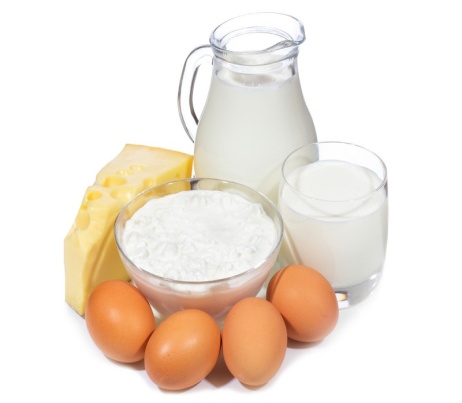 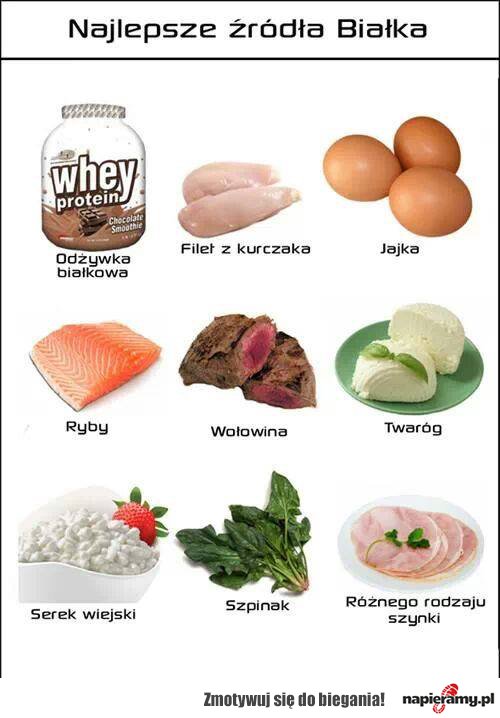 Z produktów roślinnych źródłem białka są głównie produkty zbożowe: pieczywo, makarony, kasze, rośliny strączkowe, soja.Stosunkowo dużo białka zawierają rośliny strączkowe (groch, fasola, soczewica), mięso, ryby, żółtko, białko jaj, chleb mieszany, orzechy, produkty zbożowe (kasza gryczana), groszek zielony, brukselka, ziemniaki.Białko zawiera również: soja, szpinak, ziemniaki, kapusta, jabłkaNajmniej białka zawierają warzywa i owoce.WĘGLOWODANY- CUKRY  - SACHARYDY – GLICYDY – CUKROWCE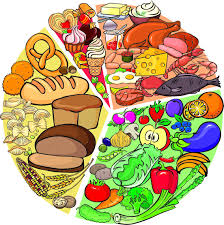 Węglowodany dzielą się na: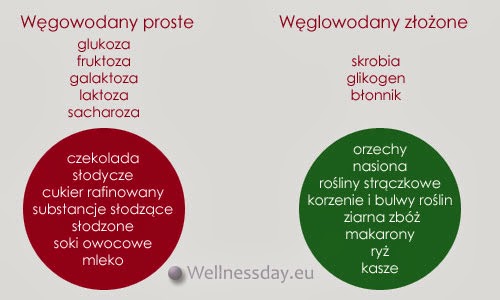 Inny podział cukru:- cukry przyswajalne przez organizm to takie cukry, które w przewodzie pokarmowym lub w trakcie obróbki technologicznej ulegają rozłożeniu do cukrów prostych- cukry nieprzyswajalne przez organizm nazywane są włóknem pokarmowym lub błonnikiem pokarmowymCzęść z tych cukrów człowiek wykorzystuje jako materiał energetyczny, inna część cukrów (cukry nieprzyswajalne) regulują procesy trawienne.ZNACZENIE WĘGLOWODANÓW W ORGANIZMIEDostarczają energii, są tanim i dobrym źródłem energii, łatwo przyswajalnym przez organizmUmożliwiają prawidłowy przebieg wielu procesów życiowychWarunkują prawidłową  i racjonalną gospodarkę białkami i tłuszczami, ich obecność jest niezbędna do spalania białek i tłuszczyBiorą udział w budowie błon komórkowychOrganizm człowieka potrzebuje utrzymywać stały poziom glukozy ( od 70 – 115 mg/ dcm (sześcienny). Obniżenie poziomu cukru we krwi powoduje osłabienie, a czasem prowadzi do zapaści.NADMIAR CUKRÓW, zwłaszcza prostych jest szkodliwy:Zmniejsza apetytDostarcza organizmowi „puste kalorie”Obniża spożycie innych składnikówOdkłada się w postaci tkanki tłuszczowej, co prowadzi do otyłościPowoduje próchnicę zębówPrzyczynia się do awitaminozyPodwyższa ryzyko chorób serca, układu krążeniaWpływa drażniąco na przewód pokarmowyW żywieniu duże znaczenie ma: BŁONNIK, GLIKOGEN, SKROBIA, PEKTYNYSKROBIA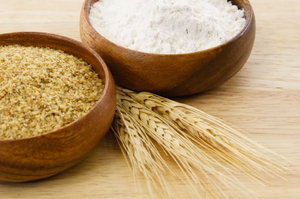 Żywność bogata w skrobię zawiera składniki energetyczne i balastowe, daje wysoki stopień sytości. Około 50 % przyjmowanej dziennie energii powinno pochodzić ze skrobi, która stopniowo uwalnia energię.GLIKOGEN- magazyn węglowodanów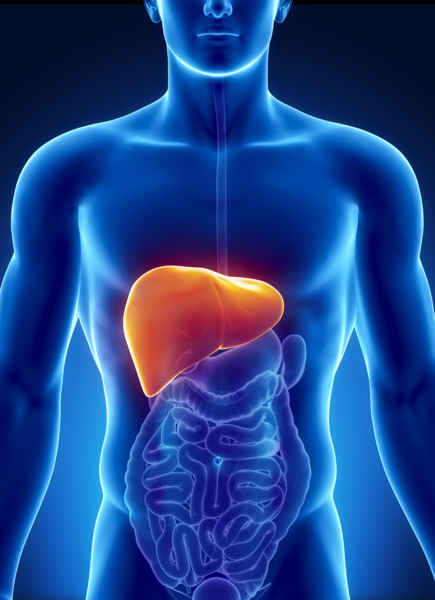 Pewna ilość cukrów (glukoza) zamieniania jest na glikogen, który odkłada się głównie w wątrobie i w mięśniach jako materiał zapasowy. Stanowi zapas energii na 1 dzień. Glikogen występuje jeszcze we krwi i w mózgu. W przypadku braku węglowodanów organizm korzysta z glikogenu, jako materiału zapasowego. Glikogen bardzo łatwo przekształca się w glukozę, co jest bardzo ważne dla funkcjonowania organizmu, w którym musi być. tzw. Stały poziom cukru. Niski poziom cukru prowadzi do osłabienia i zapaści.  Zarówno obniżenie (HYPOGLIKEMIA), jak i podwyższenie (HIPERGLIKEMIA) poziomu cukru we krwi jest niebezpieczna.PEKTYNY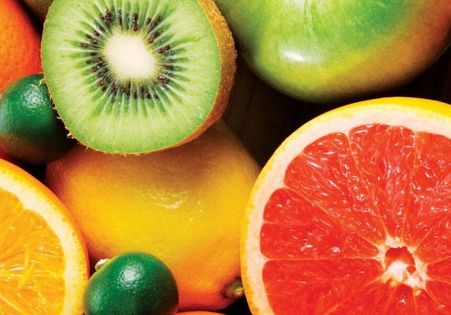 Stanowią mieszankę węglowodanów złożonych. Posiadają zdolność do tworzenia żeli.Regulują skład flory bakteryjnej przewodu pokarmowego, wydalanie niestrawionych resztek pokarmuDziałają neutralizująco na substancje toksyczne,Wpływają dodatnio na przemiany cholesteroluLeczą zarówno zaparcia, jak i biegunkiBLONNIK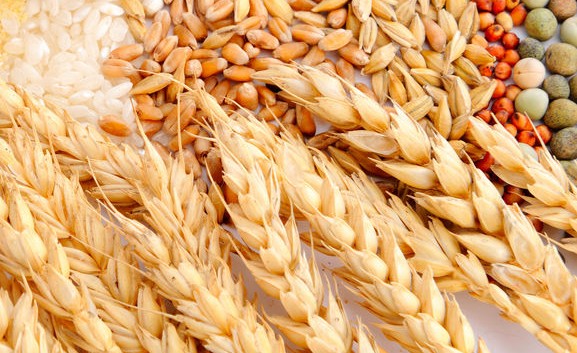 Błonnik niestrawny składnik, z którego nie można uzyskać żadnej energii ( nie podwyższa wartości energetycznej posiłku). Daje on uczucie sytości, reguluje procesy trawienia i wydalania.ROLA BŁONNIKA – WŁÓKNO POKARMOWE,  WŁÓKNO SUROWE, SUBSTANCJA BALASTOWAWypełnia jelita i pobudza je do ruchu robaczkowego (wzmaga perystaltykę jelit) , Zwiększa objętość pożywieniaZmniejsza uczucie głoduReguluje metabolizm, trawienieZapobiega nadwadze, zaparciomUłatwia usuwanie niestrawionych resztek, wiąże niepożądane związki, jak, np. kwasy żółciowePrzeprowadza detoksykację organizmu (odtruwa organizm)Stanowi pożywkę dla drobnoustrojów, w istotny sposób wpływa na ilościowy i jakościowy skład mikroflory jelitowej, sprzyja rozwojowi korzystnych bakterii jelitowychOchrania przed nowotworami układu pokarmowegoZmniejsza ryzyko zachorowania na raka jelita grubegoNADMIAR BŁONNIKA W DIECIEProwadzi do biegunekPowoduje dolegliwości brzuszne – wzdęcia, podrażnienia jelit, ich skrętŹRÓDŁA WĘGLOWODANÓW marchew, kapusta biała, buraki, ziemniaki, rośliny strączkowe, sałata, buraki, cebula, chrzan, pietruszkajabłka, czereśnie, gruszki, porzeczki czerwone, śliwki, maliny, truskawki, żurawiny, banany, agrestkasze, mąki, ryż, miód naturalny, pieczywo, mąka ziemniaczana, płatki      śniadaniowe, makarony konfitury, dżemy, syropyczekolada, wyroby cukierniczemleko, jaja, ser biały tłustywątroba wieprzowaNajbardziej energetyczne węglowodany to: pieczywo ciemne, nasiona roślin strączkowych, ziemniaki, makaron dwujajeczny, mąka pszenna poznańskaŹRÓDŁA BŁONNIKANajcenniejsze: otręby pszenne, kukurydza, chleb graham, chleb razowy, fasola biała, nać pietruszki, chrzan, malinyKasza jęczmienna, makaron jajeczny, mąka pszennaKapusta biała, marchew, sałata, buraki, cebula, ziemniakiAgrest, gruszki, jabłka, śliwki, truskawki, żurawiny, bananySuplementy zawierające błonnik w postaci sypkiej lub pigułekŹRÓDŁA PEKTYNWystępują w sokach owoców,  jagód, marchwi, burakówDuże ilości pektyn znajdują się w niedojrzałych owocach, szczególnie w gniazdach nasiennychZawartość pektyny w różnych roślinach:jabłko – 1-1,5%morela zwyczajna – 1%czereśnia – 0,4%pomarańcza – 0,5-3,5%marchew – 1,4%skórki owoców cytrusowych – 30%wytłoki jabłkowe - 8-15%ŹRÓDŁA SKROBINajcenniejsze  źródła skrobi ryż (80%), pszenica (75%), groch (50%), fasola (38%), ziemniaki (20%)TŁUSZCZE – LIPIDY- GLICERYDY – TŁUSZCZOWCE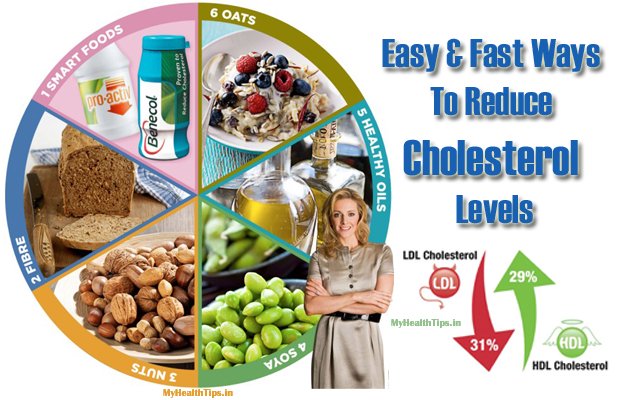 PODZIAŁ TŁUSZCZYW zależności od budowy tłuszcze dzielimy na:Tłuszcze proste, tłuszcz właściwy  wywodzi się z glicerolu i składa się z kwasu nasyconego i nienasyconego(kwas: oleinowy, linolowy, linolenowy, arachidowy). Do tłuszczy prostych należą glicerydy oraz woski.Tłuszcze złożone, które oprócz alkoholi i kwasów tłuszczowych zawierają inne związki. Należą do nich fosfolipidy i glikolipidy.Sterole zawierające alkohol i pochodne steranu, odgrywają w żywieniu człowieka najważniejszą rolę. Do steroli zaliczamy: cholesterol oraz ergosterolZe względu na pochodzenie tłuszcze dzielimy na:Roślinne – oleje, oliwki, margaryna, oliwa, zawierają kwasy nienasycone, ważne źródło witaminy EZwierzęce -  masło, smalec, tran, łój, słonina, zawierają kwasy nasycone- ważne źródło witaminy A i DZe względu na stan skupienia tłuszcze dzielimy na:Stałe - smalec, masło, łój, sadło, margarynaPłynne – oleje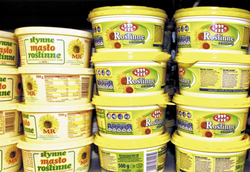 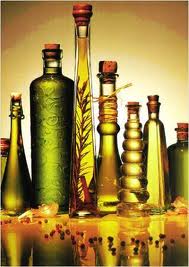 ZNACZENIE TŁUSZCZYTłuszcz w organizmie występuje jako:TŁUSZCZ ZAPASOWY, który magazynowany jest w tkance podskórnej i międzymięśniowej oraz w jamie brzusznej. Chroni ciało przed utratą ciepła, umożliwia utrzymanie narządów wewnętrznych w prawidłowym położeniu, jednocześnie ochrania je przed urazami mechanicznymi. W razie niedoboru energetycznego tkanka tłuszczowa może być spalona  przez organizm bez szkody dla zdrowia.TŁUSZCZ  KONSTYTUCYJNY stanowi materiał b budulcowy tkanek i w żadnym wypadku nie może być przez organizm wykorzystywany do celów energetycznych. Pełni on rolę strukturalną, wchodząc w skład błon komórkowych i cytoplazmatycznych takich organelli, jak mitochondria, mikrosomy, oraz występuje w płynach ustrojowych. Role budulca spełniają przede wszystkim fosfolipidy, z których większość w ustroju stanowi lecytyna.TŁUSZCZESą źródłem energii i zwiększają sytość pokarmu, gdyż pożywienie tłuste dłużej przebywa w żołądku,Służą jako rezerwa energetyczna, mają ponad dwukrotnie większą wartość energetyczną niż węglowodany. Chronią przed utratą ciepłaPosiadają wartość biologiczną – zawierają witaminy A, D, E, K, które rozpuszczają się w tłuszczu (tłuszcz roślinny jest ważnym źródłem witaminy E)Są źródłem NNKT (niezbędnych nienasyconych kwasów tłuszczowych)Pełnią w ciele człowieka i zwierząt funkcje ochronne. Chronią one delikatne organy jak np. oczy, nerki przed urazami mechanicznymi takimi jak uderzenia czy nacisk i są izolatorami ciepła. Inaczej mówiąc stabilizują nerki i inne narządy wewnętrzneStanowią budulec błon komórkowych i białej masy mózguHamują skurcze żołądka i wydzielanie kwaśnego soku żołądkowegoDecydują o sprawności układu krążeniaWpływają na stan skóry i włosów, na rodzaj i poziom lipidówUłatwiają odczuwanie smaku i przełykanie pokarmu (nadają pokarmom własności smakowe, urozmaicają potrawyNadmiar tłuszczyProwadzi do otyłościChorób wątroby, układu krążenia, cukrzycy, miażdżycy, a nawet powstania niektórych nowotworówNiedobór tłuszczyJest przyczyną wolniejszego wzrostuZmian skórnychZmniejszenia odporności na infekcjeZwiększenia pobierania wodyŹRÓDŁA TŁUSZCZY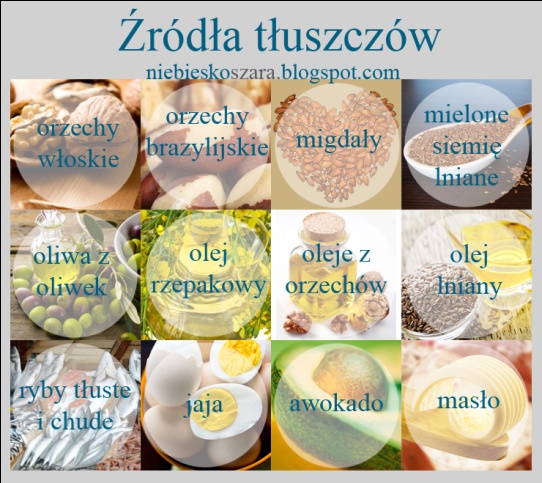 PRODUKTY SPOŻYWCZE JAKO ŹRÓDŁO TŁUSZCZUOleje roślinne, orzechy, sojaTran, smalec, słonina, masło, margaryna, boczek, żółtka jaj, mleko, sery (twarogowe, rekpol, pleśniowe śmietana, majonez, czekolada, kremy, tortyBaranina, wieprzowina, wołowina, wątroba, cielęcinaSPOŚRÓD WSZYSTKICH TŁUSZCZY BARDZO WAŻNĄ ROLĘ W ŻYWIENIU CZŁOWIEKA ODGRYWAJĄ NIEZBĘDNE NIENASYCONE KWASY TŁUSZCZOWE (NNKT) UZNAWANE JAKO ZDROWE TŁUSZCZE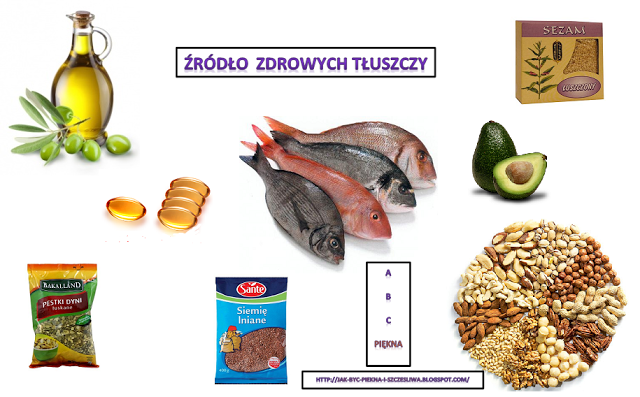 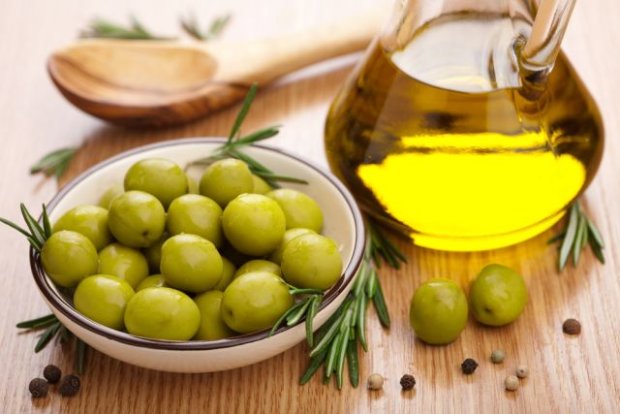 Olej krokoszowy, kukurydziany, słonecznikowy, sojowy, bawełniany arachidowy, palmowy, rzepakowy, oliwa, kokosowy (podano od najobfitszego źródła do najmniej) rośliny oleiste, oliwki, orzechy, słonecznikBRAK NNKT powoduje: wypadanie włosówłuszczenie się skóryzmiany w nerkachosłabienie kurczliwości mięśnia sercowegokruchość naczyń włosowatychpogorszenie procesu gojenia się ran zaburzenia w funkcjonowaniu narządów rozrodczychosłabienie, wychudzenie, zahamowanie wzrostuzmiany w skórze gromadzenie się cholesterolu w tkankach organizmuTŁUSZCZE A PROCESY KULINARNE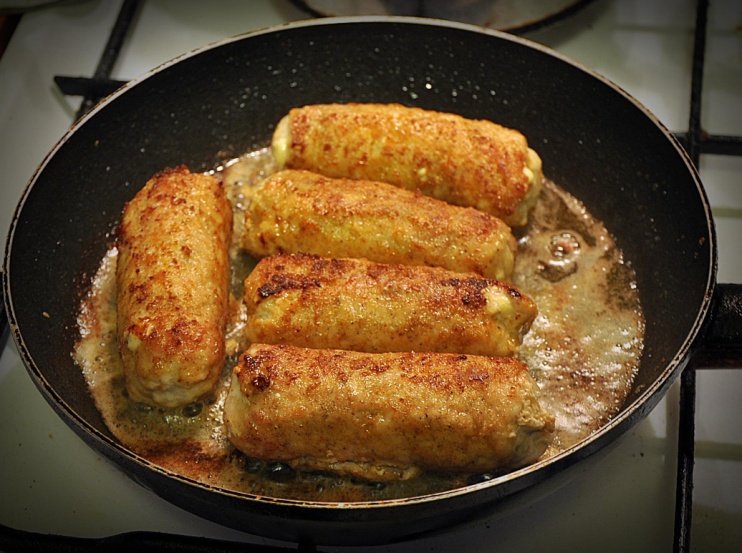 Tłuszcz ogrzany bezpośrednio, np. na patelni, początkowo topi się, ale przy temperaturze wyższej, jeżeli przekroczony zostanie punkt rozkładu następuje wiele zmian, które potocznie określa się przypaleniem. W wyniku przypalenia tworzą się substancje, związki szkodliwe dla człowieka. Dalsze ogrzewanie tłuszczu doprowadzić może do jego zwęglenia. Zbyt silne ogrzanie tłuszczu niszczy jego wartość witaminową. Tłuszcze przegrzane rozkładają się, a glicerol przechodzi w akroleinę.W wyniku działania wysokich temperatur (150- 350 0 C) tłuszcz ulega przemianom fizycznym i chemicznym z wytworzeniem związków szkodliwych dla zdrowia. Niewskazane jest również słabe nagrzewanie tłuszczów w czasie smażenia, gdyż wsiąka on w potrawę, czyniąc ją ciężko strawną.Tłuszcz, który uległ rozkładowi nie powinien być używany do ponownego smażenia.Do smażenia należy używać tylko tłuszczów, trudniej ulegających rozkładowi (smalec, olej). Nie wolno smażyć na maśle, gdyż masło podczas smażenia ulega rozkładowi, zniszczeniu ulegają witaminy.Aby w pełni wykorzystać walory tłuszczów należy je odpowiednio przechowywać, w niskiej temperaturze, bez dostępu powietrza, wilgoci i światła.Jeśli tłuszcze są  nieodpowiednio przechowywane to ulegają hydrolizie (zjełczeniu), utleniają się kwasy tłuszczowe i następuje ich rozpad. Powstają wówczas związki o przykrym smaku i zapachu. Najszybciej psują się tłuszcze zawierające wodę i ślady białka (masło, majonez, śmietana). Olej i smalec jest odporniejszy.Nie wolno spożywać zepsutych tłuszczów ponieważ działają szkodliwie na organizm. Powodują zmiany w przewodzie pokarmowym, uszkadzają wątrobę i nerki, upośledzają funkcje rozrodcze, ponadto pozbawione są witaminy  A i DWITAMINY - biosubstancje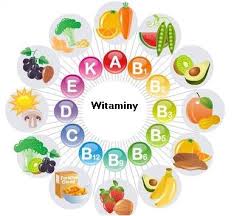 To substancje organiczne, które poza nielicznymi nie mogą być wytworzone przez organizm. Tylko niektóre witaminy z grupy rozpuszczalnych w tłuszczu mogą być wytworzone w niewielkich ilościach z prowitamin. Rozpuszczalne w wodzie muszą być dostarczone w pożywieniu.Rola  witamin w prawidłowym funkcjonowaniu organizmu jest bardzo ważna, a niedobory, czyli awitaminozy prowadzą do ciężkich chorób. Każda witamina spełnia  odrębną rolę, ściśle określoną funkcję. Każda witamina jest katalizatorem.WitaminyUczestniczą w syntezie enzymów odpowiedzialnych za przemiany energetyczne. Współdziałają w procesie uzyskania energii  i uczestniczą w procesie budowy substancji właściwych dla organizmu, jak enzymy, hormony.Odgrywają ważną rolę w układzie odpornościowym organizmu. Wzmacniają odporność organizmu na choroby i podwyższają sprawność umysłową.Pełnią funkcję regulującą i chroniąca.Sterują procesami przemiany materii.Są nieodzowne w budowie kośćca, procesu wzrostu i gojenia się ran.ROZPUSZCZALNOŚĆ WITAMINWITAMINY A, D, K, E  litofilne rozpuszczają się w tłuszczachWITAMINY B, C, hydrofilne rozpuszczają się w wodzie. Zawyżone dawki tych witamin nie są szkodliwe. Dzięki temu, że są rozpuszczalne w wodzie, ewentualna nadwyżka zostaje wydalona z moczem.WITAMINA A - RETYNOLOdpowiada za zdrowy stan naskórka i skóry właściwej, chroni przed infekcjami. Działa antyutleniająco i wspomaga działanie systemu odpornościowego organizmu. Chroni przed różnymi postaciami nowotworów. Wpływa na wzrost i wzrok.WITAMINY Z GRUPY BWystępują jako kompleks witamin i stanowią pokarm dla nerwów. Witaminy te dostarczają naszym komórkom energii, ożywiają przemianę białek i tłuszczy. Są szybko wydalane z krwią i moczem, a więc stale należy uzupełniać ich zapas. Oprócz systemu nerwowego największe korzyści z tych witamin odnoszą: mięśnie, układ trawienny, skóra, włosy, oczy, jama ustna i wątroba. Niedobór powstaje z nadmiernego spożycia cukru, alkoholu, kawy i prowadzi do przedwczesnego siwienia włosów, ich wypadania, depresji, obstrukcji, niebezpiecznego poziomu cholesterolu, wyniszczenia komórek, postarzenia organizmu, niedomagania żołądka.B1 TIAMINA– ważna przy tworzeniu energii, pracy mózgu i trawieniu. Pomaga organizmowi spożytkować energię.B2  RYBOFLAWINA– steruje procesami przemiany materii, bierze udział w przetwarzaniu tłuszczów i cukrów w energię. Jest niezbędna dla regeneracji organizmu i zdrowia skóry, pomaga regulować jej czynnik pH. Potrzebna paznokciom, włosom, oczom.B3 WITAMINA PP, NIACYNA – niezbędna przy produkcji energii, pracy mózgu i dla skóry. Reguluje poziom cukru we krwi i obniża poziom cholesterolu. Ważna w procesach zapalnych i trawieniu.B5 KWAS PANTOTENOWY– bierze udział w produkcji energii, kontroluje przetwarzanie tłuszczów. Niezbędna dla mózgu i systemu nerwowego, pomaga tworzyć hormony antystresowe. Odpowiada za stan skóry i włosów.B6  PIRYDOKSYNA- uczestniczy w przemianie, przyswajaniu białek i wytwarzaniu krwi, przy funkcjach mózgowych i tworzeniu hormonów. Odpowiada za równowagę hormonów płciowych, dlatego ma zastosowanie w kuracjach syndromu napięcia przedmiesiączkowego i menopauzy. Działa antydepresyjnie i przeczyszczająco, pomaga w reakcjach alergicznych organizmu.B7 WITAMINA H, BIOTYNA– szczególnie ważna w okresie dziecięcym. Pomaga organizmowi w wykorzystaniu ważnych tłuszczów nasyconych, ma wpływ na stan skóry, włosów i równowagę nerwową.B12  CYJANOKOBALANINA– niezbędna przy przyswajaniu białek i syntezie czerwonych krwinek. Uczestniczy w przenoszeniu tlenu we krwi. Konieczna przy syntezie DNA i funkcjonowaniu systemu nerwowego. Oczyszcza organizm z toksyn.WITAMINA C – KWA ASKORBINOWY – wzmacnia system obronny organizmu, pomaga zwalczyć infekcję, wspiera budowę kolagenu. Ma pozytywny wpływ na strukturę kostną, stawy i skórę. Jako antyutleniacz sprzyja usuwaniu toksyn z organizmu. Chroni przed rakiem i chorobami serca, wspiera wywarzanie hormonów antystresowych. Wpływa na przemianę materii w tkance łącznej.WITAMINA D – KALCYFEROL(D1, D2, D3, D4) – dzięki właściwościom wiązania wapnia wzmacnia układ kostno – szkieletowy.WITAMINA E - TOKOFEROL – jako antyutleniacz chroni komórki nawet przed rakiem, pomaga wykorzystać tlen w organizmie. Zapobiega miażdżycy, powoduje zwiększenie płodności. Przyśpiesza gojenie się ran, jest niezbędna dla skory.WITAMINA K (K1, K2, K3)– niezbędna przy krzepnięciu krwi.WITAMINA M -KWAS FOLIOWY – Istotny dla funkcjonowania mózgu i układu nerwowego, niezbędny przy wytwarzaniu energii i reakcjach na stany zapalne.ZAPOTRZEBOWANIE NA WITAMINYWitaminy potrzebne są organizmowi w małych ilościach. Poza witaminą C, dzienne zapotrzebowanie na witaminy wynosi poniżej 10 mg.Zapotrzebowanie na witaminy jest zależne od stanu fizjologicznego organizmu i od czynników środowiskowych.Nie można się zaopatrzyć w witaminy na zapas.NIEDOBORY WITAMINMogą powstać w szczególnych sytuacjach, np. w okresie ciąży, w alkoholizmie, narkomanii, nikotynizmie, czy nadużywaniu kawy. Przyczyną niedoboru witamin mogą być także: spożywanie  przetworzonej żywności, monotonne wyżywienie, złe trawienie – nie przyswajanie witamin,  zażywanie leków.WITAMINA A – kurza ślepota (osłabienie wzroku o zmierzchu), zahamowanie wzrostu, kurza ślepota, owrzodzenia jamy ustnej, trądzik, ciągłe przeziębienia i infekcje, wysuszona i łuszcząca się skóra, łupież, zapalenie śluzówki jamy ustnej, zapalenie pęcherza moczowego, biegunki.B1- niedowład mięśni, bóle oczu, skłonność do irytacji, nadmierna  drażliwość, trudności w koncentracji, drętwienie nóg, zaburzenia pamięci, bóle żołądka, zaparcia, swędzenie dłoni, przyśpieszone bicie serca, choroba beri – beri, ciężkie zaburzenia w układzie pokarmowym, w układzie nerwowym i w gospodarce wodnej, ogólne osłabienie, uszkodzenie serca, nerwobóle, bóle mięśni, zaparcia, trudności w skupieniu i w zebraniu myśli, dolegliwości w układzie krążenia.B2- pieczenie i podrażnienie oczu, światłowstręt, podrażnienie języka, katarakta, matowe lub tłuste włosy, wysypka i stany zapalne skóry, łamliwe paznokcie, spierzchnięte wargi, uszkodzenia skóry i błony śluzowej, utrata wagi ciała.B3 – osłabienie, biegunka, bezsenność, silne bóle głowy, zaburzenia pamięci, lęki i stany napięcia, depresja, irytacja, krwawienia lub nadwrażliwość dziąseł, trądzik, wysypka, stany, zapalne skóry.B5 -  drżenie i skurcze mięśni, apatia, trudność koncentracji, pieczenie stóp, nudności, wymioty, zmęczenie nawet po lekkim wysiłku, niepokój.B6 – zatrzymanie wody w organizmie, swędzenie dłoni, depresja lub nadpobudliwość nerwowa, poirytowaniem drżenie i kurcze mięśni, osłabienie, łuszczenie się skóry.B7 – wysuszona skóra, słabe włosy, przedwczesna siwizna, słabe i bolące mięśnie, brak apetytu lub nudności, wypryski lub stany zapalne skóry, łojotok, wypadanie włosów, senność, niedokrwistość, zaburzenia w trawieniu.B12- słabe włosy, stany zapalne skóry, jama ustna nadwrażliwa na ciepło i zimno, lęki i napięcie, osłabienie, zaparcia, niedowład, bóle mięśni, blada cera, anemia, zaburzenia trawienia.WITAMINA C – częste przeziębienia i infekcje, wrażliwe i łatwo krwawiące dziąsła, kruchość włosowatych naczyń krwionośnych, krwotoki z nosa, wolne gojenie się ran, czerwone bąble na skórze.WITAMINA D – bóle i sztywność stawów, bóle pleców, skurcze mięśni, wypadanie włosów.WITAMINA E – spadek popędu płciowego, silne zmęczenie po lekkim wysiłku fizycznym, kruchość włosowatych naczyń krwionośnych, wolne gojenie się ran, żylaki, utrata napięcia mięśniowego, bezpłodność.WITAMINA K – krwotokiWITAMINA M – wysypka, spierzchnięte wargi, przedwczesna siwizna, stany napięcia i niepokoju, zaburzenia pamięci, osłabienie, brak apetytu, bole żołądka, depresja.ZAPOBIEGANIE STRATOM WITAMINWitaminy są bardzo wrażliwymi substancjami odżywczymi. Tracą swoje właściwości przez oddziaływanie wysokiej temperatury, światła,  powietrza (tlen), po części przez wpływ niskich temperatur (witamina E) i wyługowania w wodzie. Procesy technologiczne należy tak przeprowadzać, aby straty witamin były możliwie najmniejsze. Aby podczas przyrządzania potraw zminimalizować straty witamin, należy stosować następujące zalecenia:Myć krótkoUnikać zbędnego moczeniaBlanszować tylko w uzasadnionych przypadkach (krótkie gotowanie w wodzie)Unikać długiego ogrzewania potraw, wybrać właściwą temperaturę, gotowania, przestrzegać czasu gotowania, gotować w małej ilości wody.Gotować w sposób chroniący witaminy (na parze, dusić, grillować)Dusić bez obsmażania i gotować w parzeWywary przeznaczyć na sosy lub zupyArtykuły spożywcze przechowywać zapakowane w ciemnym i suchym miejscuZioła, warzywa i owoce kroić bezpośrednio przed przyrządzeniem, dopiero co przyrządzone produkty przykryćNie rozdrabniać niepotrzebnie, nie przechowywać długoDopiero co przyrządzone produkty przykryć, otwarte opakowania szybko zamykaćPrzyprawy trawienne zapewniają lepsze trawienie, a co za tym idzie lepsze przyswajanie witaminSKŁADNIKI MINERALNE(biopierwiastki, sole mineralne)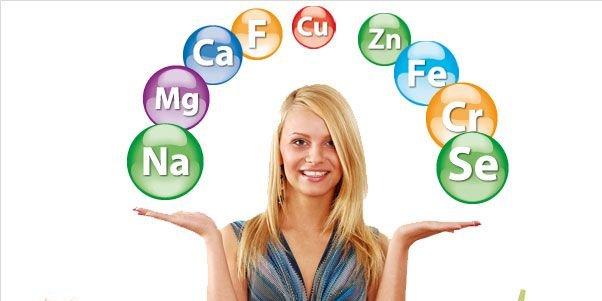 To substancje nieorganiczne ważne dla życia, których organizm nie jest w stanie wytworzyć. Pochodzą one z ziemi, wchłanianie są przez rośliny i dostarczane są człowiekowi poprzez łańcuch pokarmowy.Biopierwiastki  odkrywają zasadniczą rolę w świecie ożywionym. Stanowią one grupę 27 pierwiastków, które są wykorzystywane przez naturę do życia. Należy jednak pamiętać o tym, że każdy pierwiastek chemiczny, nawet  pierwiastek konieczny do życia jest szkodliwy, jeśli dawka jest przesadzona, a szczególnie wtedy gdy następuje jego kumulacja w organizmie na wskutek niewydolności wątroby lub nerek.Najważniejszą ich rolą jest rola budulcowa i regulująca.Składniki mineralne stanowią 4 % masy ciała. Np. człowiek ważący 70kg ma w swym organizmie 3 kg soli mineralnych. Składniki mineralne występują w organizmie w postaci soli rozpuszczalnych i nierozpuszczalnych.Głównym źródłem składników mineralnych są produkty pełnoziarniste.SKŁADNIKI MINERALNE (biopierwiastki) występują w organizmach żywych w różnej  ilości. Zależnie od ilości danego pierwiastka, nazywa się je:MAKROELEMENTY – zapotrzebowanie organizmu jest większe od 100mg na dobę.Wapń (Ca)Fosfor (P)Potas (K)Magnez (Mg)Chlor (Cl)Siarka (S)Żelazo (Fe)Sód (Na)MIKROELEMENTY – zapotrzebowanie organizmu jest mniejsze niż 100 mg/ na dobę.Jod (I)Miedź (Cu)Cynk (Zn)Cyna (Sn)Mangan (Mn)Kobalt (Co)Molibden  (Mo)Fluor (F)Selen (Se) Bor (B)Chrom (Cr)Wanad (V)Chlor (Cl)Bar  (Ba)Lit (Li)Nikiel (Ni)Krzem (Si)Stront (Sr)Składniki mineralne można również podzielić ze względu na funkcje, jakie pełnią w organizmie:Składniki będące materiałem budulcowym: wapń, siarka, magnez, potas, fosfor.Składniki regulujące procesy metaboliczne: żelazo, cynk, miedź, kobalt, jod.Składniki biorące udział w równowadze kwasowo- zasadowej: sód, potas, chlor.Biorą udział w budowie organizmu – są częściami składowymi kości, zębów, paznokci, tkanek miękkich:   fosfor, magnez, wapń, siarka, fluor.Wchodzą w skład cieczy ustrojowych: żelazo w hemoglobinie.Są częścią składową enzymów: żelazo, cynk, miedź, mangan, molibden, selen, witamin: kobalt, hormonów: cynk, jod.Są niezbędne przy wielu reakcjach przebiegających w organizmie: wapń współdziała procesie krzepnięcia krwi, magnez – w syntezie kwasów nukleinowych. Biorą udział w procesach trawienia, wchłaniania i wydalania, utrzymują stały skład i odczyn tkanek i cieczy oraz regulują ciśnienie osmotyczne i krążenie cieczy w organizmie: sód, potas, chlor.Wywierają wpływ na funkcjonowanie niektórych narządów i układów – układ mięśniowy: wapń, sód, potas, nerwowy: magnez, sód, wapń i potas i gruczoły wydzielania wewnętrznego.Niektóre biopierwiastki pełnią funkcję podporową, mechaniczne rusztowanie dla organizmu (związki wapnia i fosforu w układzie kostnym czy w zębach).Wpływają na przebieg procesów biochemicznych, np. jon cynku w cząsteczce insuliny, jon jodu w cząsteczkach hormonu tarczycy, jon żelaza w hemoglobinie.Zapewniają transmisję impulsów nerwowych wzdłuż włókien nerwowych ośrodkowego i obwodowego układu nerwowego oraz w mięśniu serca; taką rolę odgrywają przede wszystkim jony sodu i potasu.Składniki mineralne muszą być dostarczane w pożywieniu, gdyż są bezustannie wydalane przez skórę (pot), nerki (mocz), i przewód pokarmowy (kał). Z tego też powodu stany nadmiaru tych składników zdarzają się rzadko.W sytuacji kiedy zapasy stopniowo się wyczerpują, dłuższy niedobór z reguły kończy się zaburzeniami w funkcjonowaniu organizmu.Zapotrzebowanie dla organizmu zależy od osobistych  predyspozycji (wiek, płeć, stan fizjologiczny, obciążenie pracą, wysiłek psychiczny i fizyczny, sposób odżywiania się, spożywanie alkoholu i leków).Prawidłowa proporcja poszczególnych  biopierwiastków, witamin i budulca energetycznego warunkuje sprawną homeostazę ustroju ludzkiego.Niedobory tych pierwiastków występują powoli, w ciągu miesięcy, a nawet lat. Źródłem składników mineralnych dla organizmu są przede wszystkim produkty spożywcze, woda oraz sól kamienna zwłaszcza kamienna. Duże ilości składników mineralnych zawierają mąki. Zaleca się podawanie produktów pełnoziarnistych przede wszystkim na  śniadanie.HIPOKALCEMIA – długotrwały niedobór składników mineralnychHIPERKALCEMIA – nadmiar składników mineralnychRÓWNOWAGA KWASOWO - ZASADOWASKŁADNIKI MINERALNEWpływają na pH płynów ustrojowych. Organizm dorosłego człowieka składa się w 60 % z wody, której pH wynosi około 7,4.Składniki mineralne mają:Właściwości zasadotwórcze mają pierwiastki metaliczne: WAPŃ, SÓD, POTAS, ŻELAZO.Właściwości kwasotwórcze mają niemetale: CHLOR, SIARKA, FOSFOR.Stan równowagi kwasowo- zasadowej osiągamy, kiedy pH we krwi dla większości procesów przemiany materii wynosi 7,35- 7,40.Większa wartość pH oznacza przewagę pierwiastków zasadowych, mniejsza – składników kwaśnychRównowaga kwasowo – zasadowa organizmu może zostać zachwiana.Niebezpieczne dla organizmu zachwianie równowagi występuje przy:pH niższym niż 6, 8, przy tym pH wzrasta stężenie jonów kwaśnych i mamy do czynienie z kwasicą (acydozą)pH wyższym niż 7,8 mamy do czynienia z zasadowicą (alkalozą), wzrost stężenia jonów zasadowych.W przypadku nadmiaru składników kwasotwórczych organizm broniąc się przed zakłóceniem równowagi uruchamia rezerwy odkwaszające.Przed nadmiarem składników zasadotwórczych organizm broni się, wydalając je z moczem.Aby równowaga kwasowo – zasadowa organizmu nie uległa zachwianiu, ważne jest równoważenie w diecie pokarmów kwasotwórczych z alkalizującymi.Większość najczęściej spotykanych pokarmów ma odczyn kwaśny, dlatego może dochodzić do zakwaszenia organizmu. Aby zachować równowagę kwasowo – zasadową w diecie, należy spożywać więcej produktów o cechach zasadotwórczych.PRODUKTY ZAKWASZAJĄCEProdukty zbożowe, kasze, płatki owsiane, ryż, makarony, pieczywo, (produkty zbożowe, zwłaszcza oczyszczone), mięso, drób, ryby, jaja i żółtka jaj, cukier, ciastka i słodycze, sery podpuszczkowe dojrzewające, masło, kawa, herbata.PRODUKTY  ZASADOTWÓRCZE (ALKALIZUJĄCE)Warzywa: sałata zielona, marchew, buraki, ziemniaki, seler, pomidory, kalafior, kapusta, rzodkiewka, cebula. Suche nasiona roślin strączkowych: fasola biała. Mleko i jego przetwory (twarde sery). Orzechy włoskie, migdały. Owoce świeże i suszone: czarna porzeczka, cytryna (najbardziej alkalizujący owoc), pomarańcza, brzoskwinia, truskawki, śliwki, jabłka, kiwi, winogron ananas, gruszki. Soki warzywne.PRODUKTY O DZIAŁANIU NEUTRALNYMMargaryna, oleje roślinne, mleko krowie świeże, serwatka, śmietanaO RÓWNOWADZE KWASOWO – ZASADOWEJ, świadcząŁadna i dobrze ukrwiona skóra,Zdrowe lśniące włosy,Mocne paznokcie,Równowaga psychicznaZAKWASZONY ORGANIZMKiedy w organizmie dochodzi do przewagi kwasów (Kwasy są związkami agresywnymi) nad zasadami i do organizmu nie doprowadza się substancji zobojętniających kwasy, wówczas organizm sięga do własnych rezerw zasadowych, znajdujących się w kościach, zębach, tkankach, narządach. Utrzymujący się patologiczny bilans kwasowo- zasadowy (przewaga kwasów nad zasadami) prowadzi do:bólów głowy, senności, obniżonego nastroju, zmęczeniabólów mięśnizaburzeń rytmu sercanieprawidłowego trawienia: białek, węglowodanów i tluszczyzaburzeń mikroflory układu pokarmowegopowstania nadciśnienia, cukrzycy i kamicy nerkowej, miażdżycy, astmy, hipotemii pogorszenia kondycji psychicznej: depresyjność, drażliwość, niepokój, problemy z koncentracją, zaburzenia pamięci, nerwowość, przewrażliwienie, przygnębienie, stany napięcia, agresywnośćWzrostu hormonu stresu (organizm nie może się odprężyć)różnych schorzeń stawównerwobóli, przeciążenia tkanki łącznej, osteoporozystarczego wyglądu skóryTEST nr 1 – SKŁADNIKI POKARMOWEW poniżej zamieszczonych pytaniach zaznacza prawidłową odpowiedź- za każde pytanie w teście można uzyskać 1 pkt.Najważniejsza rola tłuszczów polega na:Dostarczaniu energii , zwiększaniu sytości pokarmu, tworzeniu rezerw energetycznychRegulowaniu przemian zachodzących w organizmieDostarczaniu organizmowi enzymów i hormonówWzmacnianiu organizmuNamiar tłuszczy prowadzi  do:Wolniejszego wzrostu, zmian skórnychBraku odporności, zaburzenia gospodarki wodnejOtyłości, chorób wątroby, krążenia, miażdżycyZaburzeń psychicznych, hormonalnych Najważniejsze rola węglowodanów polega na:Dostarczaniu energii z taniego i dobrego źródłaRegulowaniu przemian zachodzących w organizmieDostarczaniu organizmowi budulcaWzmacnianiu organizmuDo cukrów nieprzyswajalnych przez organizm zaliczamy:Włókno pokarmowe (błonnik)MaltozęSacharozęGlikogenDo najbardziej energetycznych węglowodanów zaliczamyKonfitury, dżemy, syropyCzekoladę i wyroby cukierniczePieczywo ciemne, nasiona roślin strączkowych, mąka pszennaMleko, jaja, seryElementarną częścią składową białek są:pepsynakolagenzwiązki organiczneaminokwasyNajważniejsza rola białek polega na:Transportowaniu substancji odżywczychRegulowaniu przemian zachodzących w organizmieDostarczaniu energii, budowaniu i regeneracji tkanekRegulowaniu zaburzeń różnych organówNamiar białek w organizmu prowadzi  do:Zahamowania wzrostu i łysieniaBraku odporności, zaburzenia gospodarki wodnejNadmiernego obciążenia nerek i wątrobyZaburzeń w czynności tarczycyDzienne zapotrzebowanie organizmu człowieka dorosłego na białko wynosi:1g/ na 1kg masy ciała/na dobę1,5 g/ na  1kg masy ciała/na dobę0,75 g/ Nana 1kg masy ciała/na dobę2g/na 1 kg masy ciała/ na dobęNiedobór białka prowadzi do:Otyłości i choroby niedokrwiennejWycieńczenia organizmu i spadku odpornościZaburzeń rytmu sercaAlergii pokarmowejNajlepsze źródła białka to:Produkty mleczne, jajka, rośliny strączkoweWarzywa i owoceJogurty i kefiry z owocamiRyż, ryby, bananyNajważniejsza rolą składników mineralnych jest rola:energetyzująca organizmregulująca i budulcowatworzenia kolagenutworzenia enzymów i hormonówMikroelementy to te składniki mineralne, na które zapotrzebowanie organizmu jest:mniejsze niż 100 mg/ na dobęwiększe niż 100 mg / na dobębardzo małeznikomeHiperkalcemia to:długotrwały niedobór składników mineralnychnadmiar składników mineralnychrównowaga składników mineralnych w organizmieniewielki niedobór składników mineralnychPrawidłowe pH wody w organizmie człowieka wynosi:5,47,46,48,4Do zakwaszenia organizmu dochodzi, kiedy w organizmie:przeważają kwasyprzeważają zasadybrakuje substancji zobojętniających kwasybrakuje substancji obniżających poziom zasadDo produktów alkalizujących zaliczamy:margaryny i olejeprodukty zbożoweprodukty o działaniu neutralnymwarzywa i owoceŹródłem składników mineralnych są przede wszystkim:warzywa i owoceprodukty pełnoziarnistemięso i jego przetworyprodukty zawierające białkoKtóra z witamin wzmacnia układ kostno –szkieletowy: Witamina A Witamina B12Witamina DWitamina EPrzy krzepnięciu krwi jest niezbędna:Witamina CWitamina KWitamina M Witamina DAwitaminoza to:długotrwały niedobór witaminnadmiar witaminwitamin w organizmieniewielki niedobór niektórych witaminKtóre witaminy zaliczamy do litofilnych:Witaminy B, C, EWitaminy: A, D, K, EWitaminy A, C, D, BWitaminy A, D, KWitaminy hydrofilne rozpuszczają się:W wodzieW tłuszczachW alkoholuW ługachZa prawidłową pracę układu nerwowego odpowiadają witaminy:Z grupy DZ grupy BZ grupy KC i EWzmacnia system obrony i pomaga w zwalczeniu infekcji:Witamina B6Witamina CWitamina HWitamina ADziękuję za wypełnienie testuPUNKTACJA Ocena bardzo dobra  25 – 23 punktówOcena dobra               22-  20punktówOcena dostateczna    19– 16 punktówOcena dopuszczająca 15 -12 punktówOcena niedostateczna  11 – 0 punktów